ҠАРАР                                                                              РЕШЕНИЕО внесении изменений в решение Совета сельского поселения Миякибашевский сельсовет  муниципального района Миякинский район Республики Башкортостан от 13.11.2015 №20«Об установлении земельного налога»В соответствии Федеральным законом от 23.11.2015 №320-ФЗ «О внесеснии изменений в часть вторю Налогового кодекса  Российской Федерации»Совет сельского поселения Миякибашевский сельсовет  муниципального района Миякинский район Республики Башкортостан  решил:1. Внести следующие  изменения  в решение Совета сельского поселения Миякибашевский сельсовет  муниципального района Миякинский район Республики Башкортостан от 13.11.2015 №20 «Об установлении земельного налога»:1) Абзац четвертый пункта 3 изложить в следующей редакции:«Налог подлежит уплате налогоплательщиками - физическими лицами в срок не позднее 1 декабря года, следующего за истекшим налоговым периодом»2. Обнародовать настоящее решение путем размещения на информационном стенде в здании администрации сельского поселения Миякибашевский сельсовет по адресу: Республика Башкортостан, Миякинский район, с. Анясево, ул. Центральная, д.5 и разместить на официальном сайте в сети интернет по адресу: http://sp-miyakibash.ru/ 3. Контроль за исполнением данного решения возложить на постоянную комиссию Совета сельского поселения Миякибашевский сельсовет по бюджету, налогам и вопросам муниципальной собственности.Глава сельского поселения							Р.А.Аминевс. Анясево18.03.2016№ 37БАШКОРТОСТАН  РЕСПУБЛИКАҺЫМИӘКӘ РАЙОНЫМУНИЦИПАЛЬ РАЙОНЫНЫҢМИӘКӘБАШ АУЫЛ СОВЕТЫАУЫЛ БИЛӘМӘҺЕ СОВЕТЫ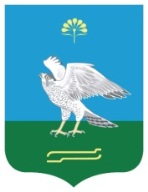 СОВЕТСЕЛЬСКОГО ПОСЕЛЕНИЯ МИЯКИБАШЕВСКИЙ СЕЛЬСОВЕТ  МУНИЦИПАЛЬНОГО РАЙОНАМИЯКИНСКИЙ РАЙОН РЕСПУБЛИКИ БАШКОРТОСТАН